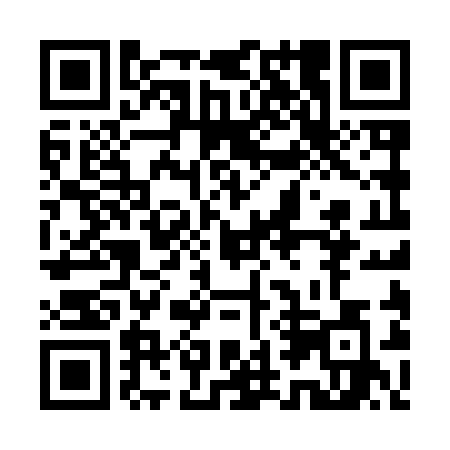 Ramadan times for Matejki, PolandMon 11 Mar 2024 - Wed 10 Apr 2024High Latitude Method: Angle Based RulePrayer Calculation Method: Muslim World LeagueAsar Calculation Method: HanafiPrayer times provided by https://www.salahtimes.comDateDayFajrSuhurSunriseDhuhrAsrIftarMaghribIsha11Mon3:593:595:5311:403:315:285:287:1612Tue3:563:565:5111:403:335:305:307:1813Wed3:543:545:4911:403:345:325:327:2014Thu3:513:515:4611:393:365:345:347:2215Fri3:493:495:4411:393:375:355:357:2416Sat3:463:465:4211:393:395:375:377:2617Sun3:433:435:3911:393:405:395:397:2818Mon3:413:415:3711:383:425:415:417:3019Tue3:383:385:3511:383:435:435:437:3220Wed3:353:355:3211:383:455:445:447:3421Thu3:333:335:3011:373:465:465:467:3622Fri3:303:305:2711:373:475:485:487:3823Sat3:273:275:2511:373:495:505:507:4024Sun3:243:245:2311:373:505:515:517:4225Mon3:223:225:2011:363:515:535:537:4526Tue3:193:195:1811:363:535:555:557:4727Wed3:163:165:1611:363:545:575:577:4928Thu3:133:135:1311:353:555:585:587:5129Fri3:103:105:1111:353:576:006:007:5330Sat3:073:075:0911:353:586:026:027:5631Sun4:044:046:0612:344:597:047:048:581Mon4:024:026:0412:345:017:057:059:002Tue3:593:596:0212:345:027:077:079:033Wed3:563:565:5912:345:037:097:099:054Thu3:533:535:5712:335:057:117:119:075Fri3:493:495:5512:335:067:127:129:106Sat3:463:465:5212:335:077:147:149:127Sun3:433:435:5012:325:087:167:169:158Mon3:403:405:4812:325:107:187:189:179Tue3:373:375:4512:325:117:197:199:2010Wed3:343:345:4312:325:127:217:219:22